Муниципальное предприятие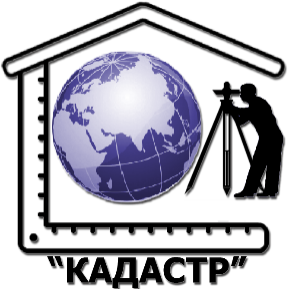 городского округа  Саранск« К А Д А С Т Р ». Саранск, пр. Ленина, д. 4                                                                                                           тел./факс: 8(8342)47-89-47E-mail:  kadastr_13@mail.ruШифр: 1-33/2019-01- ПЗСаранск 2019г.Муниципальное предприятие Городского округа Саранск«Кадастр»Заказчик: Тимакова Наталья АлександровнаМесто строительства: г. Саранск ДОКУМЕНТАЦИЯпо планировке территории (проект межевания территории) земельного участка с кадастровым номером 13:23:1103201:94, расположенного по адресу:г.Саранск, ул.Кузнецкая, 31 Часть 1Пояснительная записка                                                                              Шифр: 1-33/2019-01- ПЗ                                                                  Директор _____________ В.В.Вавилов                                          М.П.                                                                           «_____» ________________2019 г.г. Саранск2019 г.ДОКУМЕНТАЦИЯпо планировке территории (проект межевания территории) земельного участка с кадастровым номером 13:23:1103201:94, расположенного по адресу:г.Саранск, ул.Кузнецкая, 31 